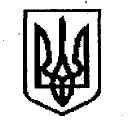 УКРАЇНАЖИТОМИРСЬКОЇ ОБЛАСТІНОВОГРАД-ВОЛИНСЬКА МІСЬКА РАДА ВИКОНАВЧИЙ КОМІТЕТРІШЕННЯвід                      №               Про затвердження перелікузбірних пунктів евакуації натериторії Новоград-Волинськоїміської територіальної громади Керуючись пунктом 3 статті 36 Закону України «Про місцеве самоврядування в Україні», пунктом 10 частини 2 статті 19, статтею 33 Кодексу цивільного захисту України, Постановою Кабінету Міністрів України від 30 жовтня 2013 року № 841 «Про затвердження порядку проведення евакуації у разі виникнення загрози виникнення або виникнення надзвичайних ситуацій», Методикою планування заходів з евакуації, затвердженою наказом МВС України від 10.07.2017 № 579, з метою підготовки, планування, організації та забезпечення евакуації населення Новоград-Волинської міської територіальної громади, виконавчий комітет міської радиВИРІШИВ:1. Затвердити перелік збірних пунктів евакуації (ЗПЕ) на території Новоград-Волинської міської територіальної громади (додаток).2. Контроль за виконанням рішення покласти на заступника міського голови Якубова В.О.Міський голова	                                    			           Микола БОРОВЕЦЬ     Додаток      до рішення виконавчого комітету     міської ради      від                       №ПЕРЕЛІК збірних пунктів евакуації (ЗПЕ) на території Новоград-Волинської міської територіальної громадиКеруючий справами виконавчогокомітету міської ради                                                                      Олександр ДОЛЯ№База створення ЗПЕБаза створення ЗПЕ№Назва суб'єкту господарської діяльностіАдреса розміщення131 Гранізонний Будинок Офіцерівм. Новоград-Волинськийвул. Військової доблесті, 25(вул. Леваневського, 25)2ЗОШ І-ІІІ ступенів №7м. Новоград-Волинськийвул. Житомирська, 1243Ліцей №1 імені Лесі Українки м. Новоград-Волинськийвул. Родини Косачів, 54Ліцей №4м. Новоград-Волинськийвул. Київська, 46(вул. Пушкіна, 46)5Управління соціального захисту населення міської радим. Новоград-Волинськийвул. Олександра Чернявського, 40(вул. Ушакова, 40)6КП НВМР «ВУВКГ»м. Новоград-Волинськийвул. Гетьмана Сагайдачного, 437ЗОШ І-ІІІ ступенів №10м. Новоград-Волинськийвул. Гетьмана Сагайдачного, 2158Залізнична станція «Новоград-Волинський 1»м. Новоград-Волинськийвул. Вокзальна, 179Ринок «Урожай»м. Новоград-Волинськийвул. Юрія Глухова, 6710Адміністративна будівля Наталівського старостинського округус. Наталівкавул. Звягельська, 21(вул. Пушкіна, 21)11Будинок культури с. Великий Молодьківвул. Шевченка, 16-в12Клубс. Маковицівул. Шевченка, 2213Будинок культурис. Пилиповичівул. Довженка, 1-а14Клубс. Дідовичівул. Київська, 36